Сценарий праздничного утренника для детей 5 – 6 летДень 8 марта или улыбки весны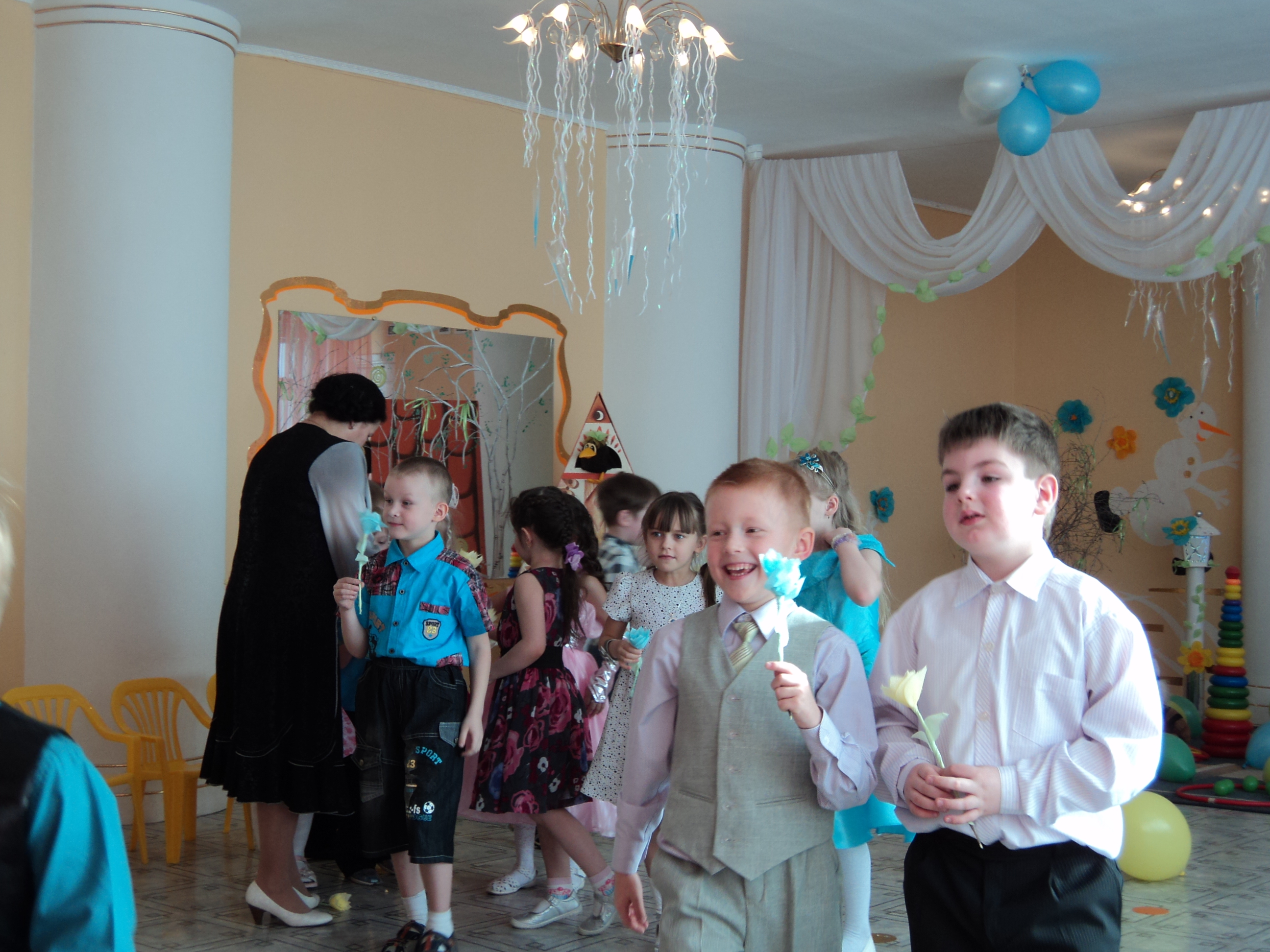 Звучит музыка, дети обеих групп забегают в зал с разных сторон с шарами и цветами. Танец с шарами и цветами (в конце танца дети дарят мамам шарики, ставят цветы в вазы, выстраиваются возле стульев).Дети: Восьмое марта — праздник мам,Глаза умам лучатся.Слова веселых телеграммБегут, спешат по проводам,Чтоб в двери постучаться.И носит в сумке почтальонулыбок целый миллион.В хорошем настроенииЗаходит он в дома:- Тук-тук! Вам поздравление!- Тук-тук! Вам три письма!Стучится почта тут и там,Проснулась почта рано.И есть у нас для наших мамТакая телеграмма:Спят в почках листья-неженки,Ручьи бегут, звенят.Мы дарим вам подснежникиВ честь праздничного дня!Песня «Праздник мам» (садятся на стульчики)Дети ведущие - Привет!- Привет! Что это ты такой нарядный?- А ты разве не знаешь??? Сегодня в нашем детском саду праздник!- А я-то думаю, чего это все суетятся, бегают, в одной группе поют, в другой стихи читают, в третьей танцуют, в четвертой костюмы примеряют!- А мы-то что стоим? (Убегают.)Алена Дубль один! (Стучит полосатыми кирпичиками.)Другие мальчики Мы для бабушки вдвоемСейчас частушки пропоем!ДетиДа и мы частушки знаемВам, ребята, подпеваем!ЧастушкиДети ведущие - Мне вчера родители собаку-экстрасенса купили! - Да ну?! - Как домой вечером прихожу, она столько раз лает, сколько меня в детском саду ругали и наказывали - Да не ври! - Продадим наверно. Весь вечер лает, а по ночам еще и скулить начинает. - А мне вчера Алина конфетку дала! - Если шоколадная, значит, любит, а если карамелька, то у нее аллергия! - Аллергия? Что это такое? - Это когда чего-то очень хочется, но нельзя! - Значит у меня на Алинку аллергия? - Почему? – - Так мне ее поцеловать хочется, а она не разрешает! (Убегают на места.) Алена - Дубль два!Танец с бусамиСтихи про рисунокПесня «Художник»Дети - Вчера Елена Михайловна спросила у ребят — кем они будут, когда вырастут.- Ну и кем?- Миша кричит: "Летчиком!", Владик кричит: “Водителем!”, Андрей кричит: "Военным!", а Саша сидит и молчит.- Почему? - Вот и Елена Михайловна спрашивает: "Саша, кем ты хочешь стать?" - Ну?!- А она отвечает: "Красавицей!"Алена - Дубль три!Танец восточных красавицТанец с шарфамиДети - Вчера нам в школе задачку задали: у двоечника Васи папа изнашивает в год 2 ремня. Сколько надо купить ремней папе, если Вася учится в 1-ом классе?- Ну, и сколько? - Мы с папой весь вечер решали. Думаю теперь, он будет брюки без ремня носить. Дорого очень...- A моя мама шубу купила. Из норки! - Из какого зверька? - Из норки говорю! -Из норки, из норки, а в норке-то кто живет? Песня про козликаАлена Дубль четыре!Стихи о мамеПесня «Подарок маме»Дети - Вот и закончился наш концерт. Думаю — мамам он понравился. Ведь они тоже участвовали в съемках. - А какую роль они исполняли?Все дети хором - Зрителей! Наш праздник закончился к сожалению. –На чай приглашаем вас без промедления!Звучит музыка. Дети ведут своих мам в группы на чаепитие. В группах можно провести вторую часть праздника — игровую.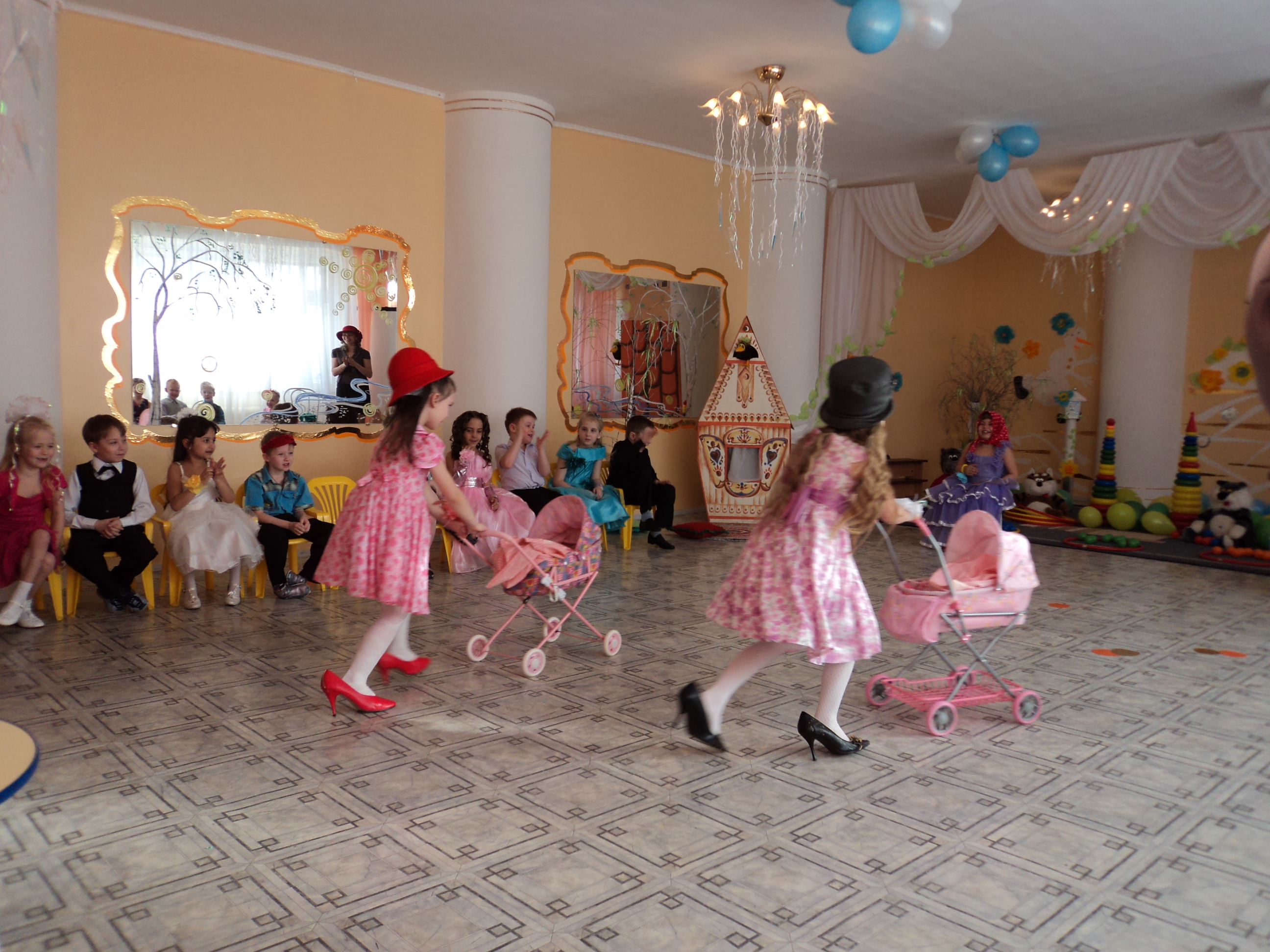 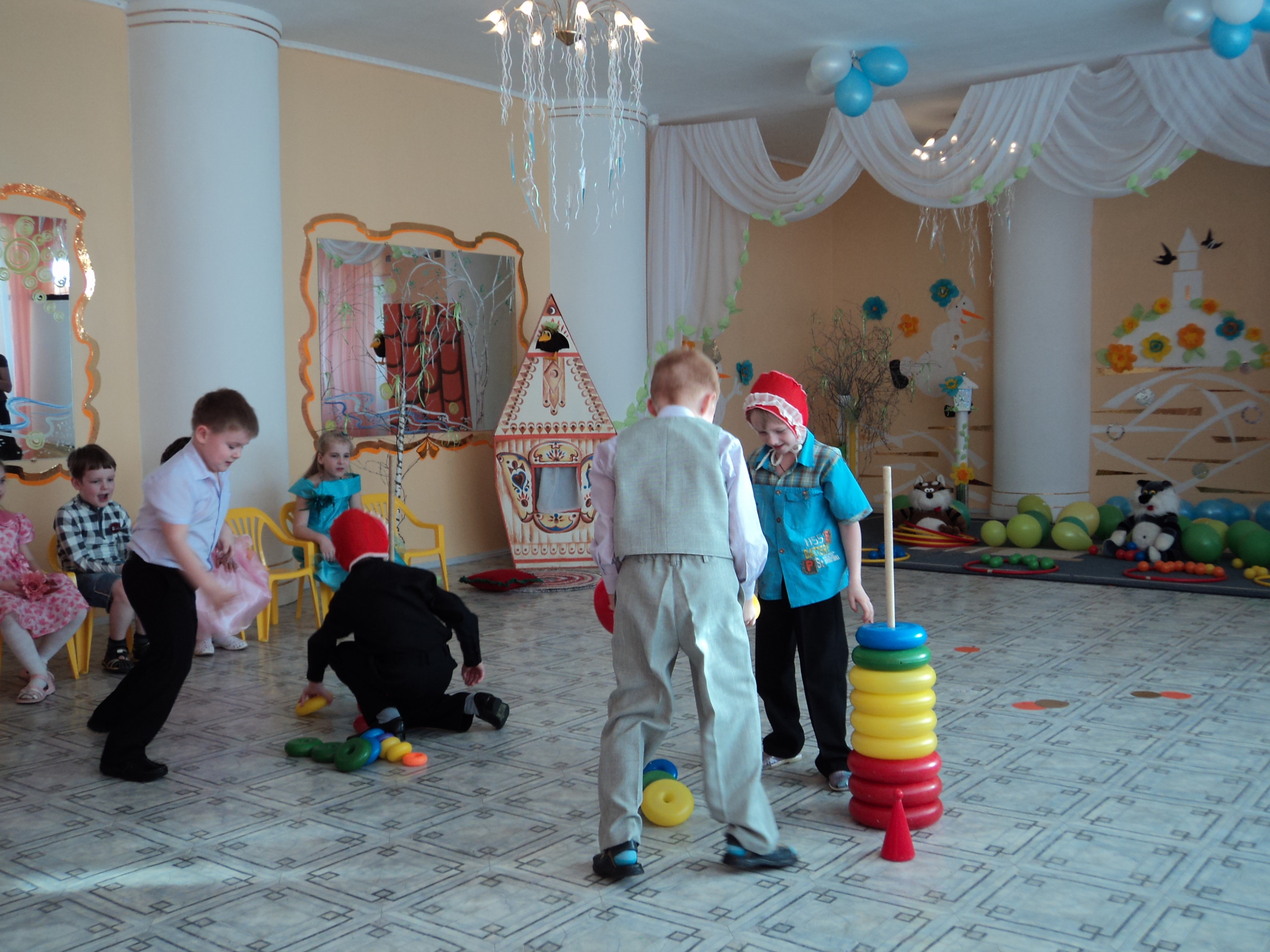 Автор – музыкальный руководитель ДОУ №190 Девяшина С. Г.